Žádost o provedení pracovně – lékařské prohlídky a posouzení zdravotní způsobilosti ve vztahu k prácidle zákona č. 373/2011 Sb., o specifických zdravotních službách, v platném zněníMUDr. Renata HovorkováZAMĚSTNAVATEL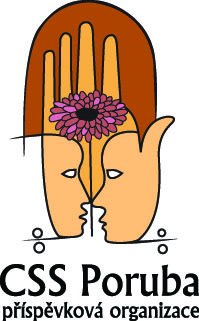 Název			Centrum sociálních služeb, příspěvková organizace	IČO			71216642							Sídlo			Průběžná 6222/122, 708 00 Ostrava - Poruba		Kontakt		xxxxxxxxxxxxxxxxxxZAMĚSTNANECJméno a příjmení		Rodné číslo			Zdravotní pojišťovna		Adresa trvalého bydliště	Druh pracovní pozice		Režim práce		TYP PROHLÍDKYRIZIKOVÉ FAKTORYANO/NE – Řidič motorového vozidla s výjimkou řidičů podle § 87 odst. 1 zákona č. 361/2000 Sb. (řidič referent) Rizikový faktor			sociální službyVýsledná kategorie práce		... kategoriePotvrzuji, že žádost byla vyplněna v souladu s aktuálním rozhodnutím Krajské hygienické stanice.									…………………………..		……………………………………………………….V Ostravě dne				razítko a podpis osoby oprávněné k vyžádání posudkuLÉKAŘSKÝ POSUDEKO ZDRAVOTNÍ ZPŮSOBILOSTIPříjmení, jméno, titul posuzované osoby:	Datum narození: 				POSUDKOVÝ ZÁVĚR:Posuzovaná osoba je k výše uvedenému druhu práce za uvedených podmínek:zdravotně způsobilá *)zdravotně způsobilá s podmínkou ………………………………………………………*)zdravotně NEzpůsobilá z důvodu ………………………………………………………*)(pracovní úraz, nemoc z povolání, obecné onemocnění)pozbyla dlouhodobě zdravotní způsobilost …………………………………………… *)(pracovní úraz, nemoc z povolání, obecné onemocnění)Tento posudkový závěr platí do ……………………………Termín mimořádné prohlídky ……………………………… (je-li důvodný)……………………………………				……………………………………datum vydání lékařského posudku					podpis a razítko lékařePoskytovatel pracovně lékařské služby tento posudek předal:posuzované osobě v den vydání posudku ………………………………………podpis posuzované osoby…………………………………………………………………………………………………..Poučení: Proti tomuto posudku je možno podat podle § 46 odst. 1 zákona č. 373/2011 Sb. o specifických zdravotních službách, návrh na jeho přezkoumání poskytovateli, který posudek vydal do 10 dnů ode dne jeho prokazatelného předání a rovněž je možnost vzdát se práva na přezkoumání lékařského posudku. Návrh se podává písemně vedoucímu zdravotnického zařízení (popř. lékaři provozujícímu zdravotnické zařízení vlastním jménem), které lékařský posudek vydalo. Pokud vedoucí zdravotnického zařízení (popř. lékař provozující zdravotnické zařízení vlastním jménem) návrhu nevyhoví, předloží jej jako odvolání odvolacímu orgánu.*) zaškrtněte zvolené**) celková fyzická zátěž (dále též „CFZ”), lokální svalová zátěž (dále též „LSZ”).Na prohlídku ke smluvnímu lékaři si zaměstnanec zajistí a vezme sebou:Tiskopis – „Žádost o posouzení zdravotní způsobilosti k práci“Kartičku zdravotní pojišťovnyVýpis ze zdravotní dokumentace svého obvodního lékařeBrýle u řidičů referentských vozidelProhlídku nelze uskutečnit v průběhu pracovní neschopnostiDoplněnou Žádost o posouzení zdravotní způsobilosti předat bezodkladně personalistovi organizace.Doklady o platbě předejte personalistovi:za výpis ze zdravotní dokumentace obvodního lékaře Poplatky budou proplaceny po uplynutí zkušební doby nebo doby sjednané (DPP, DPČ) dle Kolektivní smlouvy – pracovně lékařská péče.Spoje MHD:Autobus č. 40, 45, tramvaj č. 8, 9 – zastávka VozovnaPracovně lékařskou prohlídku provádí:MUDr. Renata HovorkováPoliklinika EUCOpavská 962/39708 00 Ostrava, Poruba1 směnný xnepřetržitýDatumČasperiodickávstupnímimořádnánáslednákategorieRizikové faktoryRizikové faktoryRizikové faktoryRizikové faktoryRizikové faktoryRizikové faktoryRizikové faktoryRizikové faktoryRizikové faktoryRizikové faktoryRizikové faktoryRizikové faktoryRizikové faktoryRizikové faktoryRizikové faktorykategorieprachchem. látky a směsihlukvibraceneionizující zářenífyz. zátěž **)fyz. zátěž **)pracovní polohazátěž teplemzátěž chladempsychická zátěžzraková zátěžpráce s biolog. činitelipráce ve zvýšeném tlaku vzduchukategorieprachchem. látky a směsihlukvibraceneionizující zářeníCFZLSZpracovní polohazátěž teplemzátěž chladempsychická zátěžzraková zátěžpráce s biolog. činitelipráce ve zvýšeném tlaku vzduchu1xx2